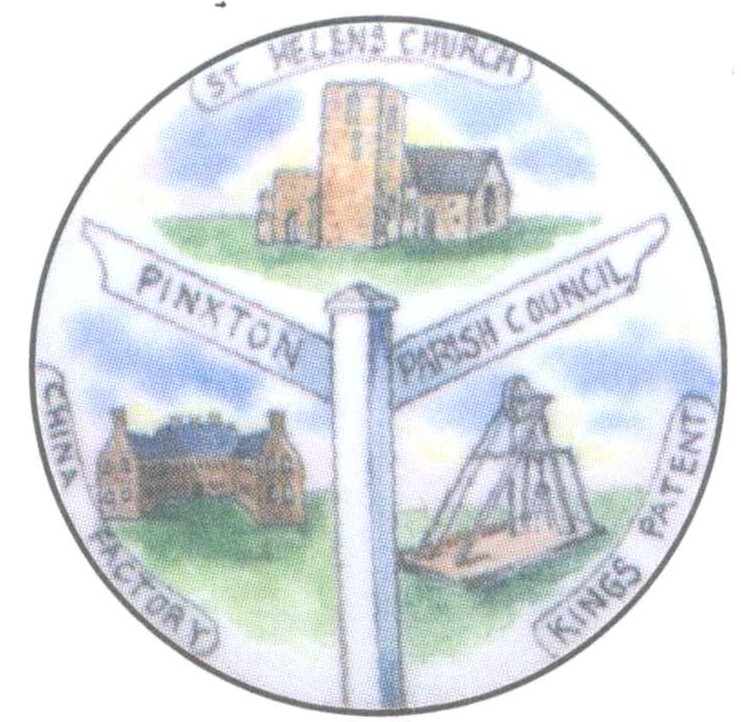 Minutes of the Parish Council Meeting held on 20th October 2021 at 7pm in the Village HallPresent: Cllr M Hinman (Chairman)	Cllr Dooley		Cllr R Street	Cllr Fox		Cllr V Meredith		Cllr Brockman		Cllr Kelly	Cllr MarshallL J Powell – Parish Clerk	DCCllr J SiddleMembers of the Public x 4	 21/190 Apologies for absence Apologies were received from Cllr Brentnall who was working, Cllr Chippington who had university commitments and Cllr Coyle who was on vacation. These apologies were recorded and accepted.21/191 Declaration of Members Interest/Update of Register Cllr Dooley declared an interest in agenda items 185.07 and 185.1221/192 To receive and approve requests for dispensations from members on matters in which they have a Disclosable Pecuniary Interest.Dispensations awarded to Cllr Dooley in regard to item 198.02Dispensation awarded to Cllr Meredith in regard to item 198.02Dispensation awarded to Cllr Meredith in regard to item 198.10Dispensation awarded to Cllr Kelly in regard to item 198.1121/193 To determine which items, if any, should be taken with the public excluded. It was deemed that no items needed the public excluding.21/194    Minutes   	The minutes of the Full Parish Council meeting held on 15th September 2021 had been distributed to members prior to the meeting.RESOLVED (unanimous) the minutes of 15th September 2021 be adopted but it was pointed out that Cllr Marshall had not been present.21/195	Updates on matters arising from the minutes (for information only)The Clerk reported that planning permission had not been obtained yet for the fencing on The Tops due to the measuring of hectarage. However CISWO had given permission for the fence.Cllr Dooley reported that the situation with Manchester House was on going. The Welfare Club was not having electric car charging points.Cllr Dooley looking into available funding from DCC for the Platinum Jubilee celebrations.It was agreed that Cllr Dooley was to be awarded £1,000 for the half term children’s activities, working alongside Brian Wheatcroft. There would be no additional funding for this.  RESOLVED (unanimous) £1,000 be awarded for half term children’s activities.21/196 Public Speaking 196.1 Parishioner MattersMrs Worboys reported that the petitions are ready but not distributed yet as the Parish Council’s permission was awaited. She also reported that she had received a response from DCC who advised that they would be lobbying the Transport Minister.Mrs Worboys suggested a Christmas Fayre for the whole community with businesses sponsoring it. It was agreed that it was too late for this year.A resident asked if there is to be a village hall extension would the residents be consulted. He was assured it would go to public consultation first.196.2 Police MattersPCSO N Bremmer was unable to attend the meeting but had forwarded a report to the Clerk which she read out.196.3 Reports from Council Representatives on Outside BodiesCllr Dooley reported that Pinxton Bingo Club had left the Church Hall and gone to the Welfare Club. This was a temporary measure as they wished to return to the Village Hall at the earliest opportunity. The Welfare Club are hoping to run a bingo on Sunday lunchtimes.196.4 Reports from District and County Councillor Representatives on matters of direct relevance to Pinxton Parishioners Cllr Fox reported that there had been a lot of antisocial behaviour, he had been in touch with the PCSO regarding this and progress is being made. The parents of the youths and the school has been visited and the behaviour has been admitted to. The CAN Rangers were very efficient.Freighter Day had been extremely productive with 5 tonnes of waste being collected. Thanks go to the BDC Crew.A Community Speedwatch meeting will be called soon.Cllr Dooley reported that she has asked CAN Rangers to go into Frederick Gents School to talk about anti-social behaviour and littering.Bolsover TV interviewed Julie Armstrong and they are going to test the air quality 9am – 4pm on Town Street, this would then give a strong argument to have a railway station at Pinxton.The search for residents to go on the citizens panel opens again and posters will go up on the noticeboards.A time capsule is to be put away for 50 years so input is requested. It will be buried in a secret place.CCllr J Siddle thanked CAN Rangers for their recent efforts.Currently there are 85 cases of Covid in Pinxton and Broadmeadows. The first Covid vaccine is wearing off so people are being encouraged to have their booster and their flu vaccination.The community garden has been cleared and will be brought back into use.Cllr Siddle reported that he had been to Brookhill Hall and there will be events be put on there next summer.There is a planning application in for the end of Alexander Terrace, objections to be in by 26th October.Cllr Fox reported a problem with the pavement outside Wharf Stores, Cllr Siddle to investigate.21/197    Planning ApplicationsThe latest planning applications and decisions had been distributed to members prior to the meeting. There were concerns over application 21/00555/FUL. Though not wishing to object to the application, the council did wish to raise questions. The Clerk agreed to contact the Planning Officer to raise the following concerns:Will this be setting a precedence for businesses in a residential area?Will business rates be charged?Will parking be taken into consideration?21/198    Parish Council – Items for Decision/Action198.01 Financial Risk AssessmentThe Financial Risk Assessment was considered.RESOLVED (unanimous) the Clerk to re-write the Financial Risk Assessment and present at the next council meeting.198.02 Pinxton Village Bingo Club Grant ApplicationConsideration was given to the grant application from Pinxton Village Bingo Club for £1,000 which had been presented to councillors prior to the meeting.Cllrs Dooley and Meredith had been given dispensation to speak on this item.A lengthy debate ensued as to the setting of a precedence for this kind of donations.The Clerk reminded councillors that a budget of £2,000 had been set for grants yet grants had already been awarded to the sum of £6150.00RESOLVED (5 in favour, 3 against) the Pinxton Village Bingo Club be awarded £1,000.198.03 Policy for Hiring Parish Council LandConsideration was given to the document prepared by the Clerk for the hiring Parish Council land, copy distributed to members prior to the meeting.Cllr Kelly thanked the Clerk form producing such a precise document.RESOLVED (unanimous) the hire document be adopted.198.04 Village Hall LandTo consider looking in to purchasing the land that the Village Hall stands on.Cllr Siddle advised that he had already approached DCC in regard to this.RESOLVED (unanimous) contact DCC Estates Management to seek advice.198.05 Queen’s Platinum Jubilee CelebrationsConsideration was given to next year’s celebrations for the Queen’s Platinum Jubilee: Date, Location, Budget, Organisers etc.RESOLVED (unanimous) defer this item.198.06 Overgrown Cemetery TreesConsideration was given to what action to take regarding the overgrown trees in the cemetery, costings distributed to members prior to the meeting.RESOLVED (unanimous) to accept the quote for cutting trees back.198.07 The Village Inn Rent ReviewConsideration was given to whether to start charging rent for The Village Inn, no rent has been charged since the start of the pandemic.The Chairman, Cllr Hinman, left the meeting for this agenda item.The Vice Chair, Cllr M Dooley, was unanimously voted in as Chairman for this agenda item.RESOLVED (unanimous) no rent to be charged for the Village Inn until the village hall is no longer being used as a vaccination centre.198.08 Christmas PantomimeAs deferred from the September Full Council meeting, to consider the staging of a pantomime for the children of the village.RESOLVED (unanimous) Defer this until 2022.198.09 Christmas CelebrationsConsideration was given as to what date and time to switch the Christmas lights on, what format it should be, how many Christmas trees and for whom etc.The Clerk advised that the lights would go up on the lamp posts on 3rd November.RESOLVED (7 in favour, 1 abstention) the Christmas lights switch on to be 15th November at 5.30pm. Dennis Kelly to do the switch on or if not well Cllr Brenda Kelly. Refreshments to be supplied. Only 1 large tree, no trees to be supplied to schools. 198.10 Memorial FencingConsideration was given to giving the Clerk authority to spend circa. £2,000 on the fencing around the memorial.RESOLVED (unanimous) to draw up a letter signed by the WWI Committee saying they have handed over the memorial to Pinxton Parish Council. The Clerk be given authority to spend circa £2,000 to organise metal railings.198.11 Plaque & Rose BushConsideration was given to having a plaque on the wall of the Village Hall and a rose bush next to the NHS bench thanking Dennis Kelly for his many years of service to the Parish and District Council.RESOLVED (7 in favour, 1 against) to have a display of various roses planted near the NHS bench, one being a Nye Bevan rose.198.12 Fruit HampersAs per last year, consideration was given to gifting fruit hampers to Pinxton residents who are over the age of 90.RESOLVED (unanimous) to use the Chairman’s allowance to purchase hampers. People must nominate Pinxton parishioners who are over the age of 90 to receive one.198.13 1st Pinxton Brownies Grant ApplicationConsideration was given to the grant application from 1st Pinxton Brownies for £250. Application distributed to members prior to the meeting.RESOLVED (unanimous) grant awarded to 1st Pinxton Brownies for £250.198.14 DALC Resilience, Wellbeing and Mental Health Training CourseConsideration was given to any staff or councillors wishing to attend the above training course at £75.00 per delegate.No one wished to attend this course.198.15 DALC Training Course – Report Writing for Local CouncilsConsideration was given to any staff or councillors wishing to attend the above training course at £40.00 per delegate. No one wished to attend this course.198.16 External Auditor ReportConsideration was given to the report from the External Auditor PKF Littlejohn a copy of which had been distributed to members prior to the meeting.The Clerk explained that due to incorrect information being given to the auditor the previous year the figures did not match.RESOLVED (unanimous) the external auditor’s report be accepted.      198.17 Email from Mrs WorboysAs deferred from the September meeting, consideration was given to the email received from Mrs Worboys which had been distributed to members prior to the meeting.Mrs Worboys was present at the meeting and advised that she had delayed starting her petition on traffic problems until she had the backing of the Parish Council.The council said they were happy for her to start her petition.    198.18 General AssistantConsideration was given to advertising for a part time general assistant, there had not been any applications for the advertised zero hours contract position.RESOLVED (unanimous) to re-advertise the position on a zero hours contract only.21/199     Financial Matters (September 2021) which had been distributed to members prior to the meeting199.1 Income and Expenditure Details for September 2021  	199.2 Budget to date/End of year199.3 Statement of Parish Council Investment.199.4 Bank Statement for both accounts.199.5 Bank ReconciliationCllr Hinman queried the £20 debit from the Chairman’s allowance. The Clerk reminded Cllr Hinman that he had sanction that this money be spent on flowers for Cllr Dooley for all her hard work on the fun day.Cllr Dooley queried the multiple invoices for boiler work. The Clerk explained that the village hall has three boilers that get serviced and any maintenance work required is carried out.Cllr Hinman pointed out that Cllr Dooley had over spent on the Fun Day budget. The Clerk explained that the over spend  was a fraction over 10% which is usually withing acceptable contingency parameters.RESOLVED (unanimous) All the above financial matters were approved.21/200 Clerks ReportThe Clerk’s report was received and noted.21/201 Correspondence Received     The correspondence was noted.21/202     Date of the next Ordinary Parish Council meeting – 17th November 2021 7pm in the Village Hall, 3 Kirkstead Road, Pinxton, NG16 6NAMeeting closed 9.00pmSigned Chairman…………………………………………………………………. (Cllr Hinman)	